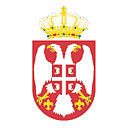 На основу члана 13. став 2. Oдлуке о суфинансирању програма и пројеката из области заштите животне средине („Службени лист града Краљева“, бр.17/2015), и члана 58.став 1.тачка 5. Статута града Краљева („Службени лист града Краљева“, број 6/19 - пречишћен текст), градоначелник града Краљева, доносиР Е Ш Е Њ Ео расподели средстава за суфинансирање пројеката у области заштите животне средине                                                         IКомисија за оцену и одабир пројеката намењених организацијама цивилног друштва  из области заштите животне средине у 2022.години  утврдила је по конкурсу, Предлог листе вредновања и рангирања пројеката дана 25.05.2022.године, под бројем 011-128/2022-I. Учесницима Конкурса дато је право да поднесу приговор на Предлог листе Комисији у року од 8 дана од дана њеног објављивања на сајту града Краљева тј. 27.05.2022.године. Пошто је рок за приговор  истекао дана 03.06.2022.године, а на исту није било приговора, стекли су се услови за  доношење акта о одобравању пројеката.						II Средства у износу од 5.000.000,00 динара за суфинансирање  пројеката удружења и других организација цивилног друштва у области заштите животне средине, опредељена су Програмом коришћења средстава Буџетског фонда за заштиту животне средине за 2022.годину - Ставком 1.1. и то појединачним давањем, распоређују се на основу следеће:КОНАЧНЕ листЕ вредновања и рангирања пријављених пројеката удружења и других организација цивилног друштва у области заштите животне средине Укупно одобрена средства за суфинансирање пројеката наведених у тачки II овог решења су 5.000.000,00 динарa. Два  пројектна  предлога  не испуњавају  услове конкурса:1.Предлог пројекта „Одржавање и извиђање зелених површина спортског аеродрома  Бреге/Краљево (LYKA) са прилазно одлетним и бочним равнима и чишћење ветром нанетог смећа са градске депоније“  – Спортско удружење Аеро клуб „ Михаило Петровић“          Предлог пројекта није прихваћен,  из разлога што по Одлуци није предвиђено  финансирање  куповине  опреме.  2.Предлог пројекта „Парк  2022“ -  „Стамбена заједница Мира Драгишића 10“           Предлог пројекта није прихваћен, јер није доставио Изјаву о учешћу  сопствених средстава. IIIНа основу овог решења градоначелник града Краљева закључиће уговор са лицима која су добила средства за суфинансирање пројеката наведених у тачки II   овог решења.IV		Ово решење објавити у „Службеном листу града Краљева“ и на веб-сајту града Краљева www.kraljevo.rs.    Обрадила:    Ранка Мирковић, дипл.инж.пољопривреде    Контролисала:    Славица Поповић, шеф Одсека за заштиту животне срединеГРАДОНАЧЕЛНИК   ГРАДА   КРАЉЕВАБр:011- 198 /2022-I; дана:07.06.2022.године                                                                                ГРАДОНАЧЕЛНИК ГРАДА КРАЉЕВА                                                                                                      Др Предраг ТерзићДоставити:подносиоцима пројеката;за објављивање у „Службеном листу града Краљева“ и   на веб-сајту;Одељењу за инспекцијске послове-Одсеку за заштиту животне средине;Комисији за оцену и одабир пројекатаРед. број  Подносилац пријавеНазив пројекта који се суфинансира Одобрени износ/динара1.Удружење „Oзон  2013“„Значај  биотопа и имплементација његове естетске и визуелне компоненте“ 90.000,002.Удружење за екологију и заштиту животне средине        “ИБАР  2021“„Повећајмо еколошку свест“280.000,003.Удружење грађана „Продор“„Циркуларна економија – од отпада до ресурса“100.000,004.Удружење за екологију и заштиту животне средине  „РИБНИЦА  2021“„За  чистије реке“290.000,005. Асоцијација  за  развој  ибарске  долине  ,,ИДА“„Учимо о коришћењу сунчеве енергије“293.500,006.Удружење  Научно пословни центар  ,,WORLD'' „Обновљиви извори енергије и њихов утицај на животну средину  - Искуства и перспективе“300.000,007.Удружење грађана „Добровољно  ватрогасно  друштво Краљево“ „Заштитимо наше шуме“100.000,008.КАПД “ Балкан“  „Чувајмо природу за будуће генерације“300.000,009.Еколошки покрет „Ибар“„Изложба печурака на реци Лопатници у Толишници и у Дому Војске Србије ДАНИ ГЉИВА 2022“  120.000,0010.Удружење  „Kраљевачки развојни центар“„Како да сунце ,,греје“ и ваш кућни буџет?160.000,0011.Удружење „Балкански развојни центар“„Засуци  рукаве“146.853,0012.„Асоцијација за будућност младих  AZBM“.„Животна средина око мене“270.000,0013.„Иницијатива за људска права“„Заштитимо животну средину наше заједнице“280.000,0014.Удружење„Нови пут“„Зелена енергија, сигурна будућност“150.000,0015.„Спелеолошки  клуб  Краљево“„Очистимо Ибар“87.000,0016.„ Дуњин зелени свет“„Популаризација енергетске  ефикасности и обновљивих извора енергије у руралним подручјима''  250.000,0017.“Удружење извиђача Краљево“ Еко камп 2022-Млади чувари природе у Резервату биосфере ,,Голија - Студеница“270.000,0018.Удружење грађана „Планинарско еколошко удружење Троглав“„Заједно до чистог ваздуха“250.000,0019.„Удружење рудњанских домаћина“„Не бацај! Рециклирај! Компостирај!  – ОЧУВАЈ ПРИРОДУ“220.000,0020.„Краљевачки  форум“„Сенка  чемпреса  на  обали Ибра“  100.000,0021.Удружење грађана „Грађанска унија“ „Еко учионица“  82.647,0022.Удружење грађана „Инситут за одрживи развој  Агенда  2030“„Циљеви одрживог развоја у заштити животне средине у климатским променама у урбаним и руралним срединама“220.000.0023.Удружење „Класична традиција“„Изградња  одморишта на планини Столови“370.000,0024.Удружење „БеННем“ „Изградња чесме на извору МР Живка Славковића у Сокољи“270.000,00